1.Name:  (write exactly same as it appears on your passport)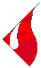 	last (family or surname)	first (given)	middle or maidenName in katakana:  last (family or surname)	first (given)	middle or maiden2.	Sex:   male	 female	3.	Nationality:                      4.	Date of Birth:	   /    /     	5.	Place of Birth:                           		mo. day  yr.                     city   state or country6. Home town/city:                                                                  town/city              state or country7.	Marital Status:      Married         Single 8.	Home Institution:                                                              Highest degree completed or in progress at HOME institution:                           Enrolled Faculty/College/School:              　　　　　     　　　　               　   Enrolled Department:                   　　              Scholastic Year:  1, 2, 3, 4  										   * circle the appropriate number.		Major field:            　　　      　　    Minor field:  　  　                      10. Date of graduation or expected graduation from your HOME institution:       /     /       　　　　　　　　　　　　　　　　　　　　　　　　　　　　　　　　　　　　　　　　　　　　　　　      　mo.  day    yr.11.	Check the period of enrollment in KGU for which you are applying:      	 one semester    one year      starting (April, September), 20    12.	Present Address: (valid until /  Please write your address as it would appear on an envelope, using one line for each line of your address.                                 	  telephone (with area prefix)                                 	  E-mail address13.	Permanent Address: (mail will be sent here after the date given above)                                 	  telephone (with area prefix)                                 	  E-mail address14.	The following information is necessary for immigration procedures:Information on your passport, if currently possessed:	(1) Number:                            (2) Date of Expiration:     /    /                                                    　　　         mo. day  yr.b) Intended Date of Entry:     /    /      	c) Intended Port of Entry:                  	                     mo. day  yr.d)	Intended Length of Stay:                e) Accompanying person, if any:  Yes  No  f)	Place to Apply for Visa:                                                g)	Past Entry into/Stay in :   Yes       time(s)  /	 No  　　If yes, the latest entry: from       /     /       to       /      /                                  mo.   day   yr.          mo.   day    yr.h) Criminal record (in Japan or overseas):   Yes Details:                      /　 Noi)	Are any of your family members (Father, Mother, Spouse, Son, Daughter) currently resident in ?   Yes      NoIf yes, please fill out the following columns.j) Educational BackgroundHow many years of education have you had commencing with an Elementary School?           yearsPlease fill out the following columns to verify your above answer: (Begin with an elementary school and include your current home institution, college or university.)  Name for Registration   (Print or Type)Instructions:KGU Student Identification Card does not have enough space to include full name if you have the middle names.  Therefore, as a rule, KGU Registrar’s Office asks you to choose two parts of your name for the registration to KGU.  You’re supposed to use the First and Last name as they appear in your passport.  But if your name is short enough and/or all the part of names are considered as one name such as in , we will include your middle name.  In that case, please write down your request underneath.KGU Student Identification Card could print your name only in Japanese, and for your English name, KATAKANA would be used.  Thus, please write down your name in KATAKANA as well.In the case you’re Chinese or Korean and have official kanji name, we could register and print your name in kanji instead of KATAKANA.  Therefore, please write down your name in kanji in addition to KATAKANA only if you have official ones.Name for Registration:  In English:                                                                                   LAST                     FIRSTIn KATAKANA:                                                                              LAST                     FIRSTIn Kanji:                                                                                   LAST                     FIRSTIf you would like to include your middle name, please write down your name in the way you would like to register both in English and Japanese.  Thank you.Study Plan at KGUYour Name:                                                         Instructions:Besides Mandatory Japanese Courses and Seminar in Japanese Culture, which courses would you like to take during the Spring Semester and/or the Fall Semester?  Please read the Notes in the next page, and refer to our university’s web site: http://www.kumagaku.ac.jp/english/campus_life/coursesand write down the courses you’re interested in taking.  This form will be used to accept you to an appropriate department.  It’s not a pre-registration form, thus, you could change the courses to take after your arrival, if it’s necessary. Fall Semester (Starting in September):Spring Semester (Starting in April):Any other courses you’d like to take in Japanese, if any:Courses for Exchange StudentsYou will be assigned to a specific department, which will be determined by the courses of your choice, but you are allowed to take any courses from any of our other departments.KGU offers the Japanese language courses designed especially for exchange students who have limited skill in Japanese.  In each semester, you must attend 4 Japanese classes a week if your level of Japanese language proficiency is not high enough to take Japanese classes of higher level and other regular courses taught in Japanese. Besides the mandatory Japanese language courses and Seminar in Japanese Culture, KGU offers the following courses taught in English or in English and Japanese bilingually, in the following departments:International Communication Seminar I・II	Hospitality Seminar I･II・III	Department of Hospitality ManagementSemester Seminar V･VISeminar III (Japanese Culture and Society)   Department of EconomicsSeminar I (World Englishes I)		Department of EnglishPhotos The three photos you enclose besides the one you attach to the application form would be used for your KGU Student ID Card, your Certificate of Eligibility application, and the KGU International Student Card. If you have any further questions, please feel free to ask Ms. Tsunoda at the email address: a-saito@kumagaku.ac.jpAkane Tsunoda (Ms.), Program Coordinator, Office of International Education  Financial Questionnaire  *The following information is necessary for your certificate of eligibility application and will be also used for JASSO Scholarship recipient selection, so please make sure to fill in fully.Name in print:                                                                    		     Last name	    	 First name		  Middle name1. Are you receiving any financial aid or loan at your home institution?   Yes	 NoIf “Yes”, please specify the total amount:                        () Is it transferable from your home institution to KGU?          Yes		 NoIf “Yes”, are there any requirements over your course registration at KGU?                                                         Yes		 NoIf “Yes”, what are they?2. Who is going to finance your stay in Japan?(1) Method of support and an amount of support per month (average) in Japanese yen     Self (           yen) 	 Remittance from outside Japan (          yen) Carrying from abroad (         yen)  (Who               When              ) Guarantor (         yen)   Scholarship (           yen)  Others (       yen)       in Japan(2) If you have any Supporter other than yourself, please fill out the following:Name                                      Relationship                       Address                                             Phone                     Occupation (Name of employment)                         Phone                     Annual income                    yen3. In case that your answer in the question 2 (1) is scholarship, which of the following is your scholarship agency?  Please write down the name of your scholarship agency in parentheses. Japanese government	 Foreign government	 Public service corporation (                                                ) Local self-governing body (                                                ) Others (                                                                )  Medical History   Health Insurance Name of insured:                          	Insurance Co.                         Policy number:                              Phone number:                        Personal History Height:         cm 　　 Weight:        kg  　Blood type (If known):       Blood pressure:      /     Have you ever had or do you now have any on the following: (please tick in box) anemia	 broken bones	 alcohol / drug abuse asthma	 sexually transmitted disease	 rheumatic fever high blood pressure	 headaches	 eye problem emotional / mental disorder	 convulsions / seizures	 back problem recent weight change	 tuberculosis	 stomach trouble arthritis	 hepatitis / liver problems	 female disorders scarlet fever	 diabetes	 cancer / tumors fainting / dizzy spells	 disability / permanent	 thyroid disease heart murmur / problems	 dental problems	 urinary problems hereditary disorder	 others (specify if any)                             Comments on any of the above:                                                  Have you had any major surgery?	 Yes *specify                            	 NoAre you presently being treated for any medical condition? 	 Yes *diagnosis                           	 NoCurrent medications:                                                            Allergy History Medication: 	 Yes *specify:                                         	 NoInsects: 	 Yes *specify:                                         	 NoFood: 		 Yes *specify:                                         	 NoInhalants: 	 Yes *specify:                                         	 No(i.e. pollen) Next of kin or person to notify in case of emergency　Name:                                        Relation to applicant:             Telephone number (with area prefix):                                              Mobile phone number:                                                         FAX number (with area prefix):                                                  E-mail address:                                                                 Housing Questionnaire  Instructions:We are asking the questions in order to help place you with a compatible roommate.  Therefore, please be accurate and specific.  Please understand, however, that we may not be able to accommodate all of your requests due to various constraints.氏名Name:                                         男Male   女Female 質問QuestionsDo you smoke?　 タバコを吸いますか      Yes                     NoAre you allergic to smoke, or have any objection to living with someone who smokes?あなたはタバコにアレルギーがありますか、または喫煙者と同室になることが嫌ですか？      Yes, I’m allergic.     Yes, I have objection.        NoDo you consider yourself neat and organized?　あなたは整理整頓が上手ですか？      Yes, very much      Yes, somewhat      Not really      Not at allDo you consider yourself a day person or a night person?　昼型ですか、夜型ですか？      Day person               Night personPlease state two or three personal characteristics which describe yourself.あなた自身について書いてください。What type of persons do you think you can best get along with?どんな人とうまくやっていけますか？Are you vegetarian, or do you have any restrictions in food?　食物に制限がありますか？      Yes                     No If yes, please describe.　それは何ですか？健康状態HealthState your general health: 一般的に                                            Indicate any physical handicap you may have.　身体的なハンディキャップList health problems, serious allergies and/or current medication, if any.健康上の問題、アレルギー等や現在治療中（投薬を受けている）病気などRelation-shipNameDate of BirthNationalityResiding with applicant or notPlace of employment/schoolStatus of ResidenceYes / NoName of the school you attendedEntered (month / year)Left  (month / year)        /        /        /        /        /        /        /        /        /        /        /        /